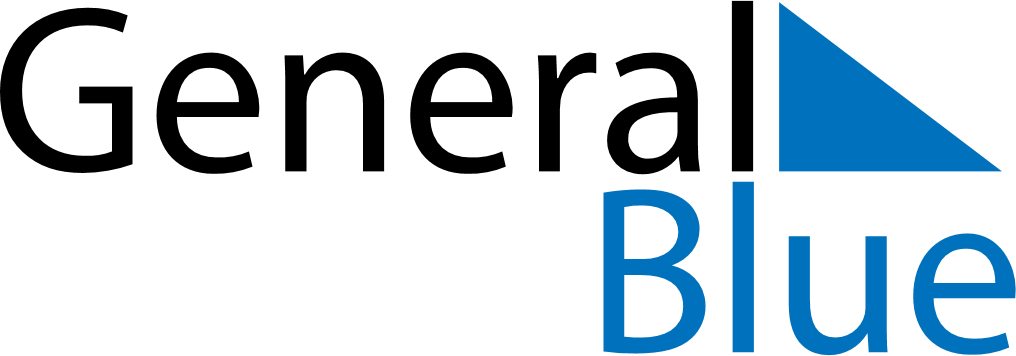 November 2021November 2021November 2021November 2021November 2021November 2021ColombiaColombiaColombiaColombiaColombiaColombiaMondayTuesdayWednesdayThursdayFridaySaturdaySunday1234567All Saints’ Day89101112131415161718192021Independence of Cartagena222324252627282930NOTES